INDICAÇÃO Nº ________ / 2020Senhor Presidente,	Nos termos do art.152 do Regimento Interno da Assembleia Legislativa do Maranhão, solicitamos que a presente Indicação seja encaminhada ao Senhor Prefeito do município de São Luís, Edivaldo Holanda, ao Secretário de Obras, Antonio Araújo bem como ao Secretário Municipal de Desporto e Lazer, Amin Castro, para que determinem a construção de uma estação de ginástica próximo à Unidade 105 do bairro Cidade Operária desse município.A proposição se justifica, pois, os jovens e idosos da localidade precisam garantir uma forma de se exercitar e sair do sedentarismo uma vez que os mesmos não têm condições de conseguir pagar uma academia, comunidade que hoje conta com milhares de pessoas. Em virtude da precariedade da atenção básica aos cidadãos, anseio a aprovação do pleito e a especial atenção do (s) órgão (s) competente (s)..PLENÁRIO DEPUTADO “NAGIB HAICKEL”, PALÁCIO MANUEL BECKMAN, 18 de janeiro de 2020.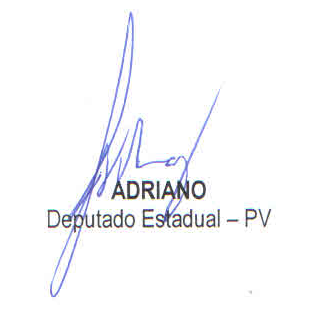 